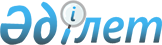 О расторжении Соглашения по разведке, разработке и добыче нефти на месторождении Кенбай Атырауской области на условиях раздела продукции (Продакшн Шеринг) с компанией "Бидерманн интернэшнл" (США)
					
			Утративший силу
			
			
		
					Постановление Кабинета Министров Республики Казахстан от 5 июля 1994 г. N 756. Утратило силу постановлением Правительства Республики Казахстан от 4 мая 2008 года N 406.



      


Сноска. Постановление Кабинета Министров Республики Казахстан от 5 июля 1994 г. N 756 утратило силу постановлением Правительства РК от 04.05.2008 


 N 406 


.



      Кабинет Министров Республики Казахстан постановляет: 



      1. Одобрить представленное Министерством нефтяной и газовой промышленности Республики Казахстан и главой Атырауской областной администрации, согласованное с заинтересованными министерствами и ведомствами Республики Казахстан предложение о расторжении Соглашения по разведке, разработке и добыче нефти на месторождении Кенбай Атырауской области на условиях раздела продукции (Продакшн Шеринг с компанией "Бидерман Интернэшнл" (США). 



      2. Поручить главе Атырауской областной администрации, Государственной холдинговой компании "Мунайгаз" и производственному объединению "Эмбанефть" совместно с Министерством юстиции, Министерством нефтяной и газовой промышленности и Национальным агентством по иностранным инвестициям при Министерстве экономики Республики Казахстан осуществить мероприятия по расторжению Соглашения и обеспечить соблюдение интересов республики в ходе расторжения Соглашения. 



      3. Признать утратившим силу постановление Кабинета Министров Республики Казахстан от 9 июля 1993 г. N 581 "О заключении Соглашения по разведке, разработке и добыче нефти на месторождении Кенбай Атырауской области на условиях раздела продукции (Продакшн Шеринг) с компанией "Бидерманн Интернэшнл" (США)". 



 



      

Премьер-министр




      Республики Казахстан

 

					© 2012. РГП на ПХВ «Институт законодательства и правовой информации Республики Казахстан» Министерства юстиции Республики Казахстан
				